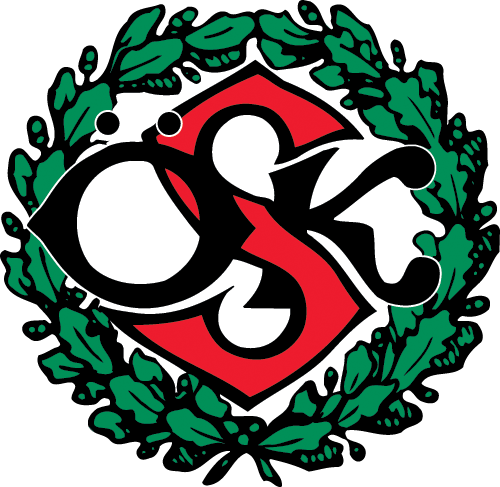 Arbetsbeskrivning – ÖSK Elitfotboll ABPraktikantArbetsplatsbeskrivningÖrebro Sportklubb bildades redan 1908 och består idag av sju olika grenföreningar i såväl elit- som breddverksamhet. ÖSK Fotboll är en av dessa grenföreningar och fokuserar på elitverksamhet inom fotboll. Föreningen har spelat i den högsta serien i Sverige, Allsvenskan, i över 50 år och är ett av de starkaste varumärkena i Örebro. Hemmamatcherna spelas på Behrn Arena och är ett av de största evenemangen i staden med flera tusen besökare varje år.Personalen består dels av personer på ÖSKs kontor samt av den spelartrupp som är kontrakterad för att spela för klubben. ÖSK fotboll har även en akademi som arbetar med elitförberedande verksamhet från 16 års ålderVision:
Att inför en fullsatt arena spela en attraktiv fotboll och löpande ta Allsvenska medaljer och kvalificera oss för Europaspel.Affärsidé:
Att med fotboll i centrum erbjuda upplevelser i toppklass. Vårt starka engagemang skapar gemenskap och tillhörighet samt bidrar till affärsnytta för våra partners i regionens mest attraktiva nätverk. Vi är mer än en fotbollsklubb – vi finns till för alla och tar ett stort samhällsansvar.ArbetsbeskrivningPraktikanten rapporterar till marknadsansvarige och kommer främst att arbeta med marknadsföring. Detta inkluderar att planera och utföra uppdrag ur marknadsföringsstrategin, arbeta med sociala medier/webb samt kommunicera med allmänheten kring aktiviteter och evenemang som arrangeras under vår och sommar. Det kommer också att tillkomma diverse projektkoordinator uppgifter.Huvudsakliga arbetsområdenUppdatera och göra nya inlägg på www.oskfotboll.se och i sociala medierSkriva marknadsföringsmässiga texter och redaktionellt innehåll, främst digitalt men även till trycksaker, nyhetsbrev, pressreleaser mm. Ta fram underlag till PR, skriva texter, göra inbjudningar etcSkriva och skapa nyhetsbrev och kampanjerBistå i arbete med kampanjer och CRM aktiviteterBistå med framtagande av statistikFormgivning av enklare marknadsmaterial, till webbsidor, trycksaker, annonser, skyltar och profilmaterial mmUppdatera mallar och dokumentFilma och intervjua spelare, personal, supportrarMedverka vid aktiviteter och evenemang där det behövsPersonlighetSom person är du nyfiken och kreativ med en god känsla för ord och bild och med ett stort intresse för digitala medier. Utöver det är du strukturerad och lösningsorienterad. Du är engagerad i ditt arbete och kan ta egna initiativ när det behövs.Kompetens:Drivande engagemang för rollenIntresse för marknadsföringNyfiken och kreativUttrycker sig väl i tal och skrift på svenska God känsla för ord och bild. God förmåga att skriva om faktabaserade texter till att bli intressanta och säljande för målgruppenGoda kunskaper inom webbadministration och sociala medierStort intresse för och erfarenhet av digitala medierStrukturerad och lösningsorienteradFörmåga att fokusera på uppgifter även vid hög arbetsbelastning och stressGod samarbetsförmågaPositiv attityd, serviceminded och engageradTrivs med att arbeta självständigt men även i gruppInitiativtagande med förmåga att hålla i många trådar samtidigtFlexibel och kontaktskapande med stor personlig mognadGoda kunskaper i Microsoft Office programAnställningens omfattningAnställningsform: PraktikOmfattning: HeltidTillträde: januari 2019Varaktighet: till och med maj/juni 2019KontaktKontaktperson: Sandra Almqvist, Marknadsansvarig, Sandra.almqvist@oskfotboll.se 